Государственное учреждение образования «Средняя школа №7 г. Гродно»Открытый урок английского языка по теме: «The place I live»на базе учебника «English» SB 2  Н.В. Демченко в  5 классе  Головач Анна Александровна, учитель английского языкавысшей категорииУрок планировался на основе коммуникативно-деятельностного и личностно-ориентированного подходов. При проектировании урока учитывалось, что учащиеся имеют средний  уровень познавательной активности, языковых навыков и речевых умений.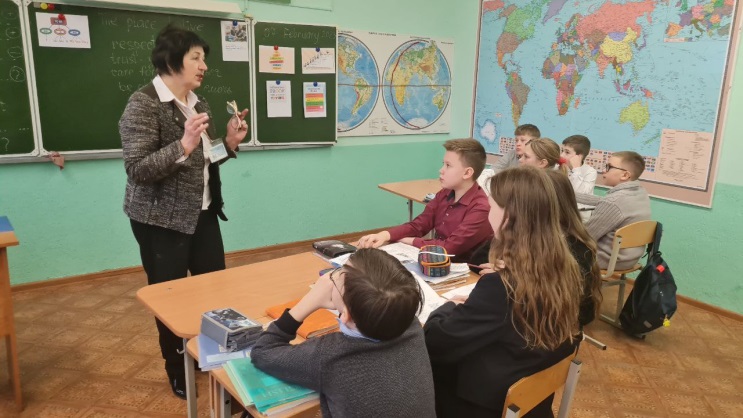 Предложенный урок является уроком развития умений говорения на основе информации из личной жизни и полученной при чтении и в ходе восприятия иноязычной речи на слух. Согласно данной цели отбиралось его содержание. Все задания имеют коммуникативную направленность. В целях создания реальной ситуации общения использовались фото города и визуальный материал (презентация). В конце урока учащиеся должны самостоятельно оценить уровень усвоения материала урока.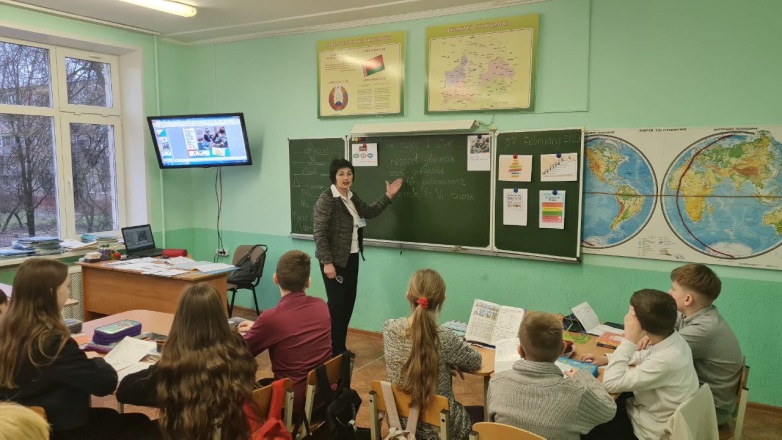 